РОССИЙСКАЯ ФЕДЕРАЦИЯАдминистрация города ИркутскаКомитет по социальной политике и культуре ДЕПАРТАМЕНТ ОБРАЗОВАНИЯМуниципальное бюджетное общеобразовательное учреждение города Иркутска средняя общеобразовательная школа №6 (МБОУ г. Иркутска СОШ №6). Иркутск, м-н Первомайский, 10 тел/факс: 36-38-32, irkschool6@yandex.ruАннотация к рабочей программе по предмету «Литература»9 класс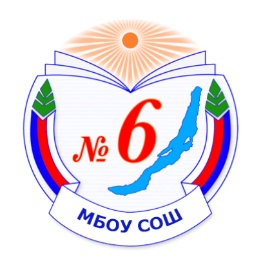 1. Общая характеристика учебного предмета «Литература», 9 классЛитература - базовая учебная дисциплина, формирующая духовный облик и нравственные ориентиры молодого поколения. Ей принадлежит ведущее место в эмоциональном, интеллектуальном и эстетическом развитии школьника, в формировании его миропонимания и национального самосознания, без чего невозможно духовное развитие нации в целом.Литература тесно связана с другими учебными предметами и, в первую очередь, с русским языком. Содержание обоих курсов базируется на основах фундаментальных наук (лингвистики, стилистики, литературоведения, фольклористики и др.) и предполагает постижение языка и литературы как национально-культурных ценностей. И русский язык, и литература формируют коммуникативные умения  и  навыки,  лежащие  в основе  человеческой деятельности,  мышления.  Литература взаимодействует также с дисциплинами художественного цикла (музыкой, изобразительным искусством, мировой художественной культурой): на уроках литературы формируется эстетическое отношение к окружающему миру. Вместе с историей и обществознанием литература обращается к проблемам, непосредственно связанным с общественной сущностью человека, формирует историзм мышления, обогащает культурно-историческую память учащихся, не только способствует освоению знаний по гуманитарным предметам, но и формирует у школьника активное отношение к действительности, к природе, ко всему окружающему миру.Специфика учебного предмета «Литература» заключается в том, что представляет единство словесного искусства и основ науки (литературоведения), которая изучает это искусство.Основу содержания литературы как учебного предмета составляют чтение и текстуальное изучение художественных произведений, составляющих золотой фонд русской классики.Одна из составляющих литературного образования - литературное творчество учащихся. Творческие работы различных жанров способствуют развитию аналитического и образного мышления школьника, в значительной мере формируя его общую культуру и социально-нравственные ориентиры.На занятиях с учащимися 9 класса следует активно работать над умением анализировать текст, умением оформлять результаты этой работы в письменные и устные высказывания.В 9 классе начинается линейный курс на историко-литературной основе (древнерусская литература - литература ХVIII века- литература  первой половины ХIХ века). В 9 классе активизируется связь курса литературы с курсами отечественной и мировой истории, МХК, идёт углубление понимания содержания произведения в контексте развития культуры, общества в целом, активнее привлекается критическая, мемуарная, справочная литература, исторические документы, более определенную направленность получает проектная деятельность.Содержание курса включает в себя произведения русской и зарубежной литературы, поднимающие вечные проблемы: (добро и зло, жестокость и сострадание, прекрасное в природе и человеческой жизни, роль и значение книги в жизни писателя и тд.)Изучению произведений предшествует краткий обзор жизни и творчества писателя. Материалы по истории и теории литературы активно используются при изучении всех разделов. Это необходимая составляющая для изучения произведений.2. Основа для составления программы:Рабочая программа по литературе  составлена в соответствии со следующими нормативно-правовыми документами :1. Концепцией модернизации российского образования на  период до 2010 года, утверждённой распоряжением Правительства РФ № 1756-р от 29.12.2001 г.2.Федерального компонента  государственного стандарта основного общего образования, одобренного  совместным решением коллегии Минобразования России и Президиума РАО от 23.12.2003 г. № 21/12 и утвержденного  приказом Минобразования РФ от 05.03.2004 г. № 10893.Законом Российской Федерации «Об образовании»4.Учебным планом  МБОУ г. Иркутска СОШ №6 5.«Программой по литературе .5-11 классы .( базовый уровень). Авторы -В.Я. Коровина, В.П. Журавлёв, Коровин В.И.,И.С. Збарский, В.П. Полухина3. Место предмета в учебном плане:4.Изучение литературы в старшей школе направлено на достижение следующих целей: обеспечение выполнения стандарта, развитие всесторонне развитой личности. Курс литературы направлен на достижение следующих задач, обеспечивающих реализацию личностно-ориентированного, когнитивно-коммуникативного, деятельностного подходов к обучению:   воспитание  духовно  развитой  личности,  обладающей  гуманистическим  мировоззрением национальным и общероссийским гражданским  сознанием,  чувством патриотизма, любви и уважения к литературе и ценностям отечественной культуры;   развитие интеллектуальных и творческих способностей учащихся, необходимых для успешной социализации и самореализации личности  развитие эмоционального восприятия художественного текста, образного и аналитического мышления, творческого воображения, читательской культуры и понимания авторской позиции; формирование начальных представлений о специфике литературы в ряду других искусств, потребности в самостоятельном чтении художественных произведений; развитие устной и письменной речи учащихся;  освоение текстов художественных произведений в единстве формы и содержания с учётом  основных историко-литературных сведений и теоретико-литературных понятий;  овладение умениями чтения и анализа художественных произведений с привлечением базовых литературоведческих понятий и необходимых сведений по истории литературы; выявления в произведениях конкретно-исторического и общечеловеческого содержания; создание собственных устных и письменных высказываний, представление своих оценок и сужений по поводу прочитанного.   овладение важнейшими общеучебными умениями и универсальными учебными действиями (формулировать цели деятельности, планировать её, осуществлять библиографический поиск и проч.)  использование опыта общения с произведениями художественной литературы  в повседневной жизни и учебной деятельности.УМК 9 кл: Для реализации данной программы используется учебно-методический комплекс под редакцией В.Я. Коровиной:1.Коровина В.Я, Журавлев В.П., Збарский И.С., Коровин В.И. «Литература. 9 класс». Учеб. В 2 ч.- М.: Просвещение, 20182.Коровина В.Я., Коровин В.И., Збарский И.С. « Читаем, думаем, спорим…: Дидактические материалы. 9 класс»- М.: Просвещение, 20103.«Литература. 9 класс. Хрестоматия». Составители: В.Я. Коровина, В.П. Журавлев, В.И. Коровин.- М.: Просвещение, 20184.Фонохрестоматия к учеб. «Литература. 9 класс» ( формат МРЗ). -М.: Аудиошкола: Просвещение, 20185.Коровина В.Я., Збарский И.С., Коровин В.И. «Литература.9 класс. Методические советы. М. :Просвещение, 20036.Беляева Н.В., Ерёмина О.А. « Уроки литературы в 9 классе». Книга для учителя. –М.: Просвещение, 2011Количество учебных часов в годКоличество учебных часов в неделюКонтрольные диктантыУроки развития речи (практические, лабораторные)Резервных часов10238